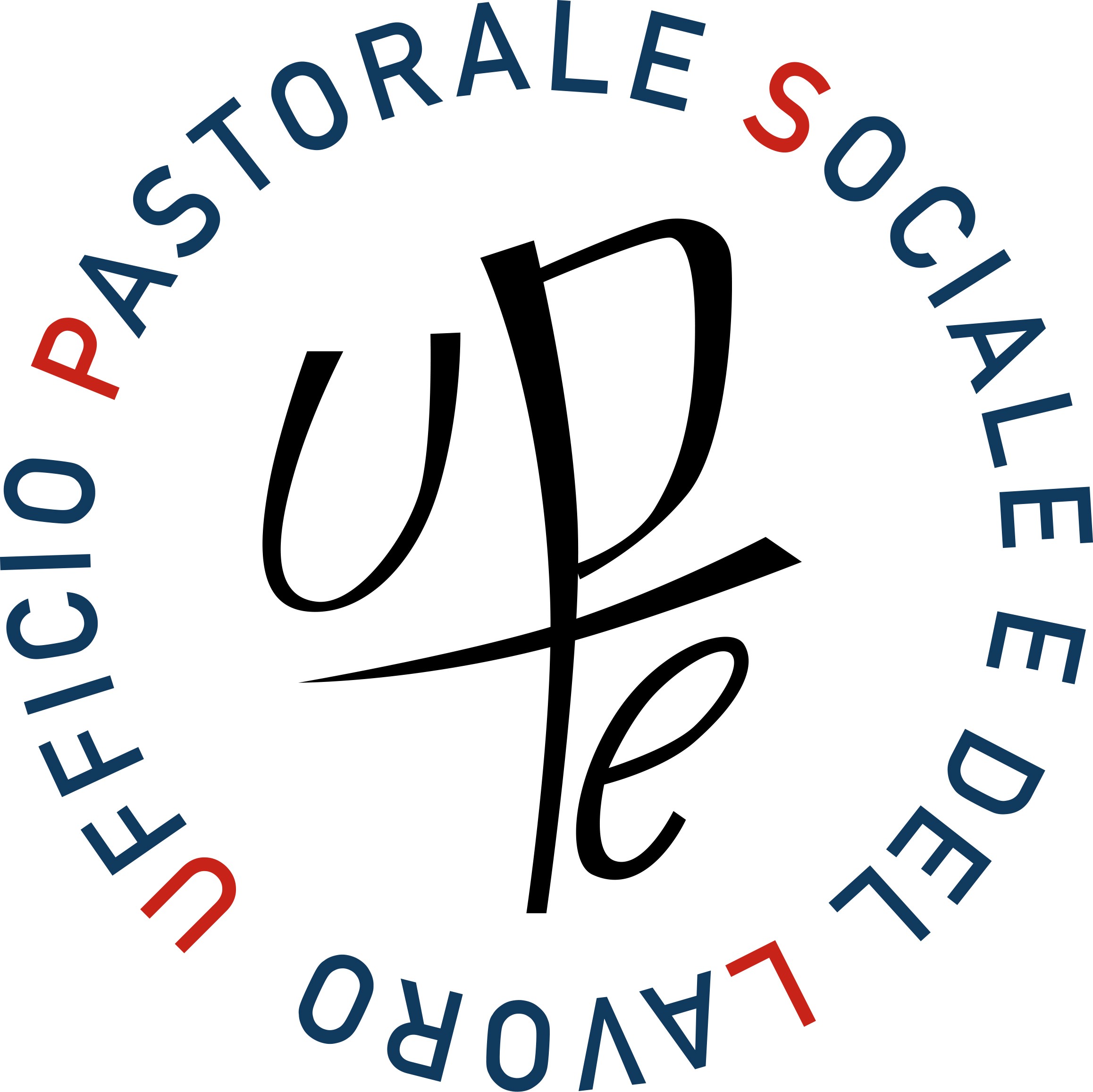 AUTORIZZAZIONE ALLA PARTECIPAZIONE PER MINORI(QUESTO MODULO DEVE ESSERE INVIATO A: lavoro@diocesi.torino.it)(Dichiarazione da entrambi i genitori)Il/la sottoscritto/a  Nato/a 	a  	il  residente in via 	cap recapito telefonico   	e-mailEIl/la sottoscritto/a  Nato/a 	a  	il  residente in via 	cap recapito telefonico   	e-mailIn qualità di genitori esercenti  la potestà genitoriale di: 		di anni  dichiarano:di aver preso visione del regolamento del   CONCORSO FOTOGRAFICO SCATTO POSITIVO  edi approvarne il contenuto in ogni sua parte;a tal fine di assumersi la responsabilità per eventuali richieste di danno avanzate da soggetti titolari di diritti o pretese direttamente od indirettamente connessi con il contenuto della fotografia proposta in concorso;di conferire il consenso al trattamento dei dati personali, anche per il proprio figlio/a, come da informativa ricevuta e compresa ai sensi del Reg.EU 679/2016;e di accettare tutti i termini e le condizioni ivi indicati e di acconsentire, a tali condizioni, alla partecipazione di mio/a figlio/a sopra citatiDataFirma ( di entrambi i genitori)